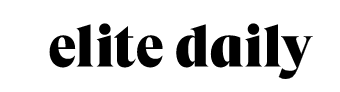 October 28, 2020Full article: https://www.elitedaily.com/p/saweetie-is-not-your-good-college-girl-37835896“The Icy Life” BTS Videohttps://www.youtube.com/watch?v=BqAsDSv-G6Q&feature=youtu.be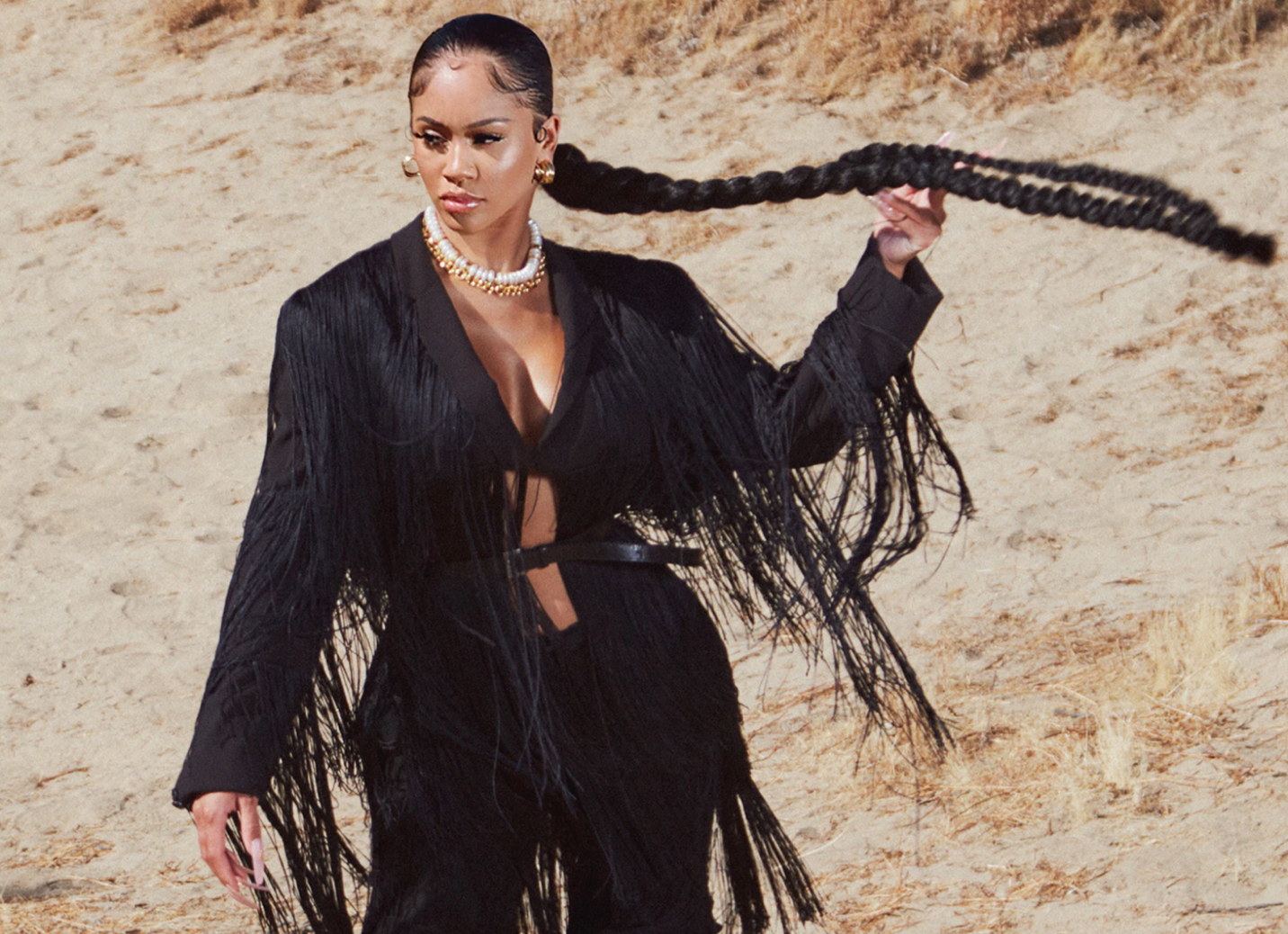 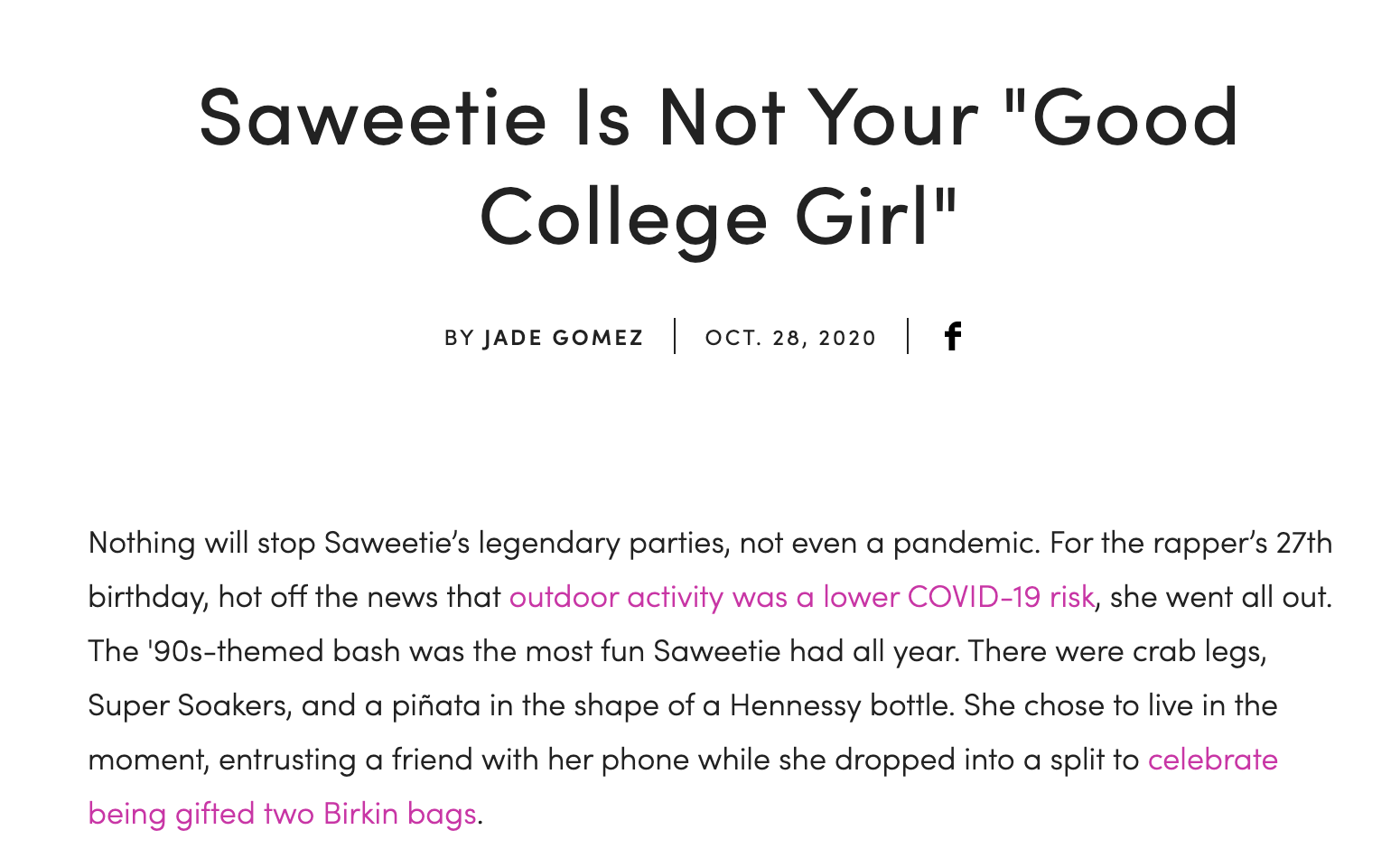 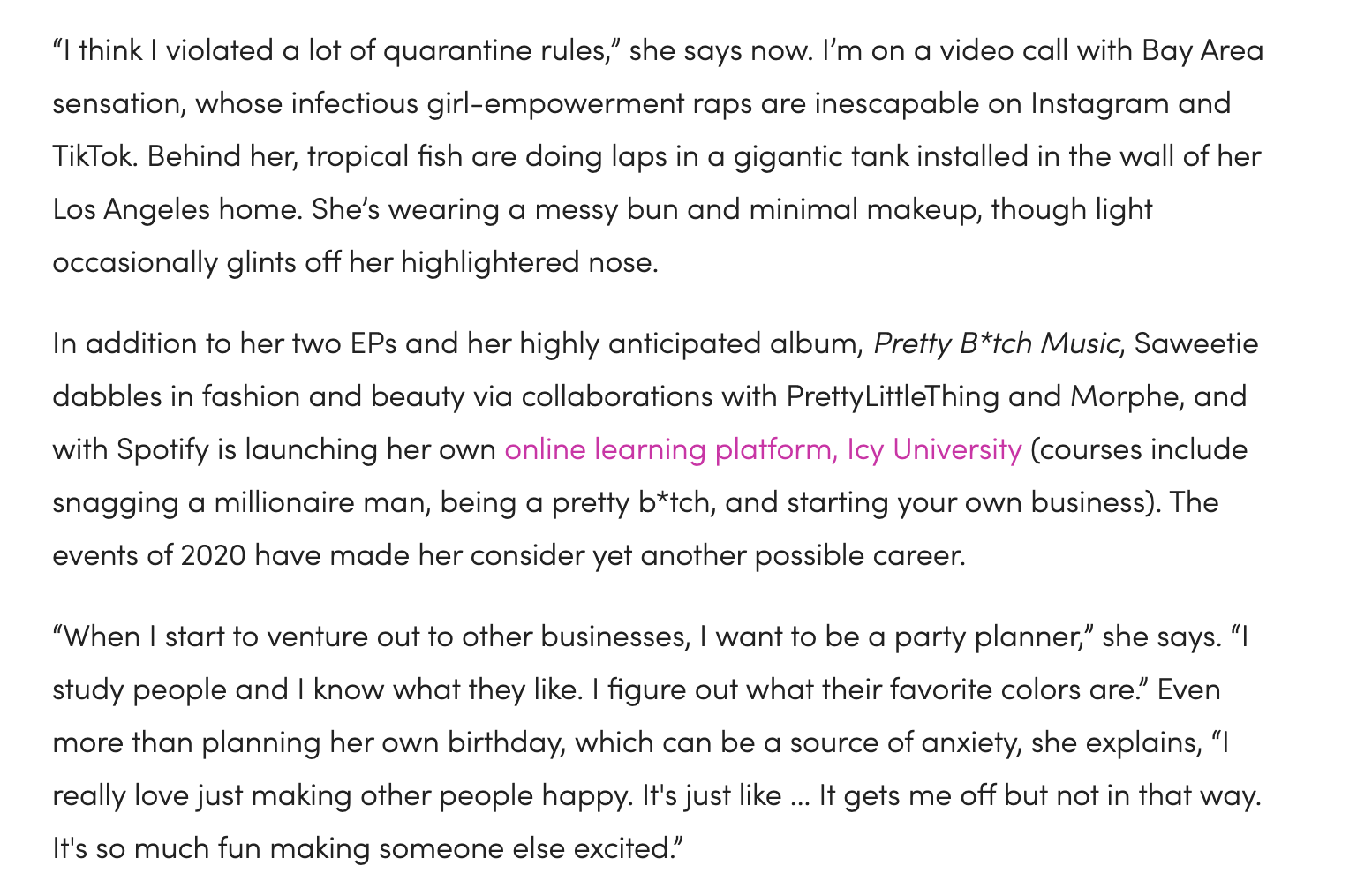 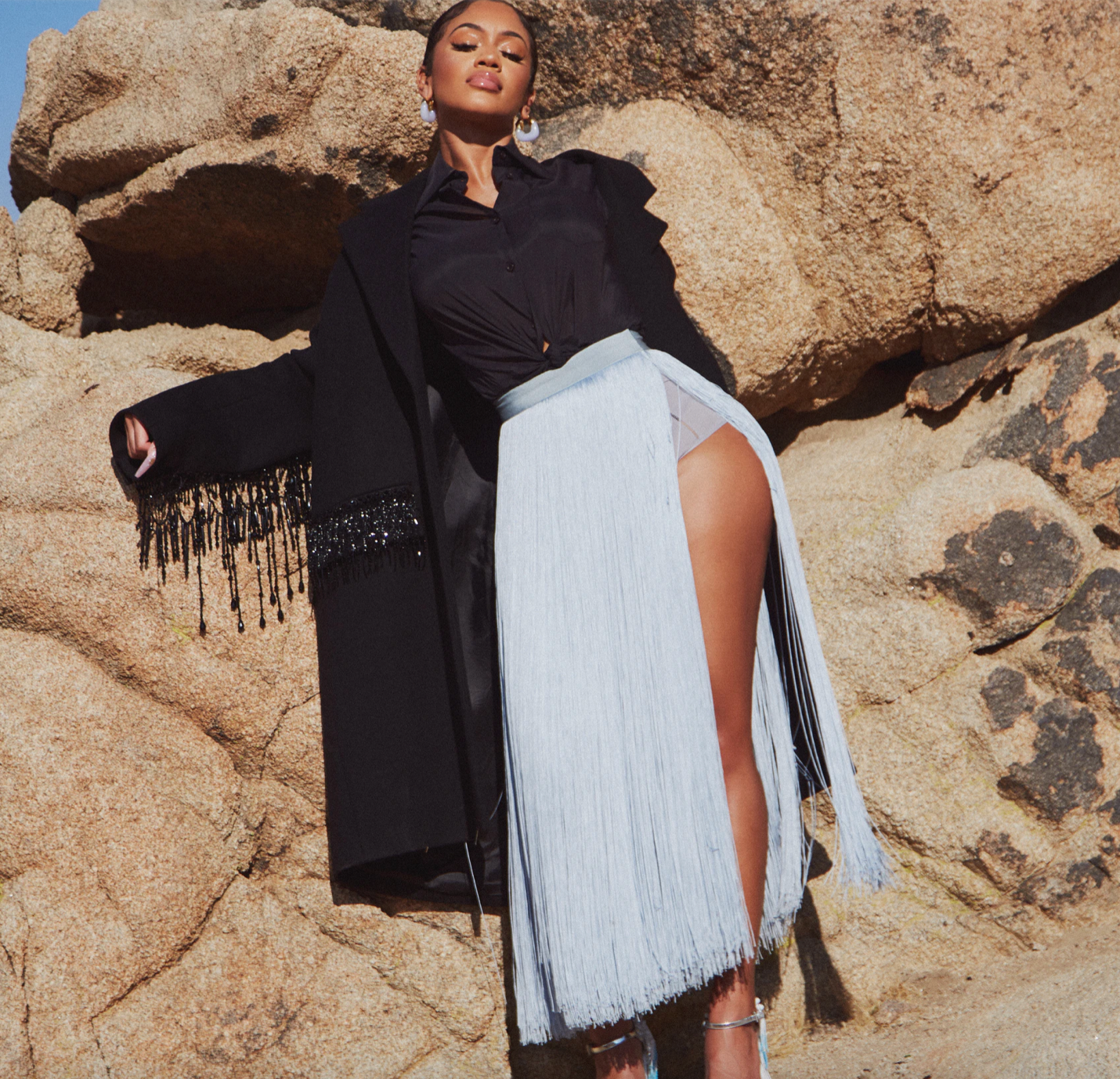 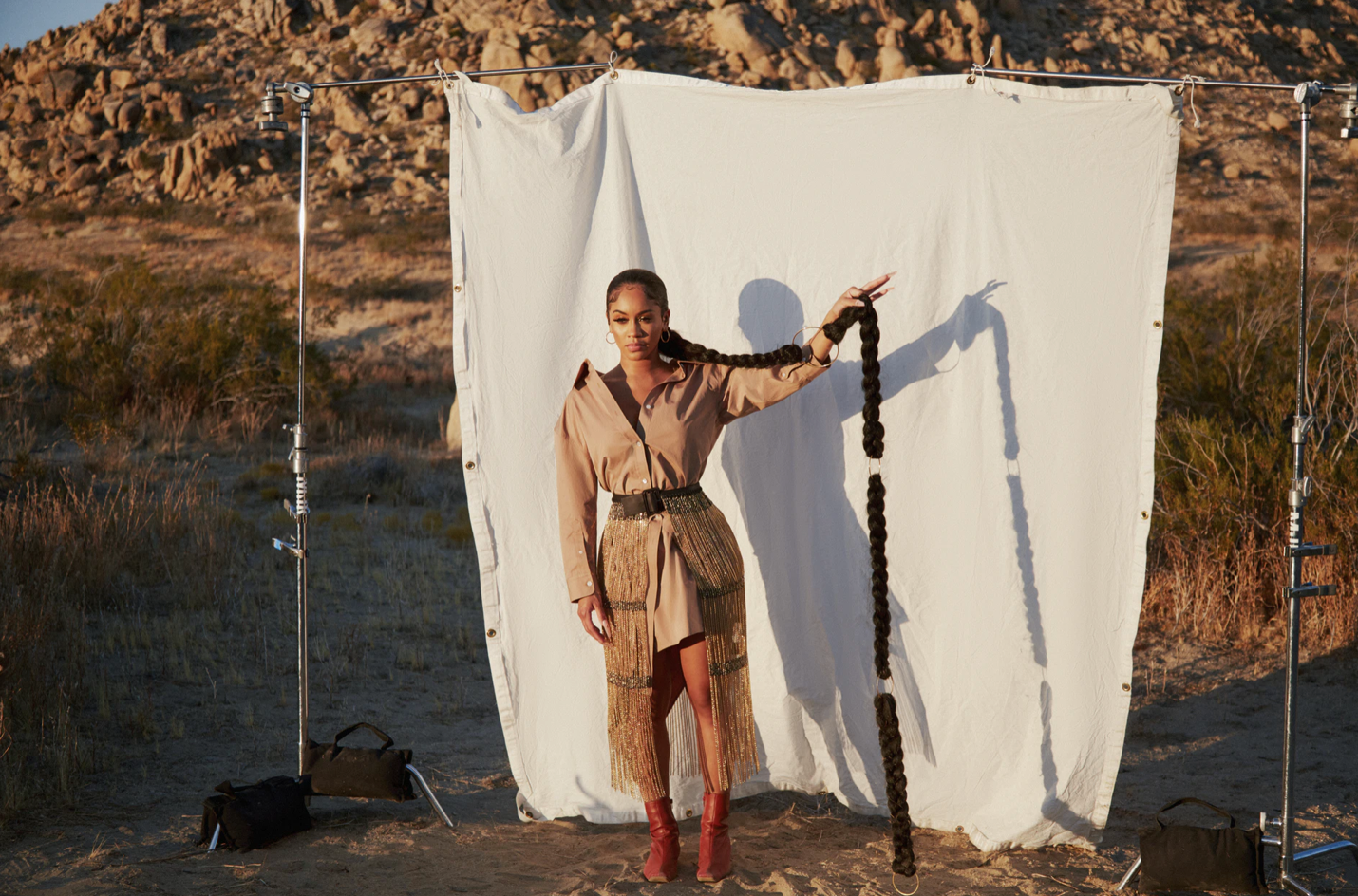 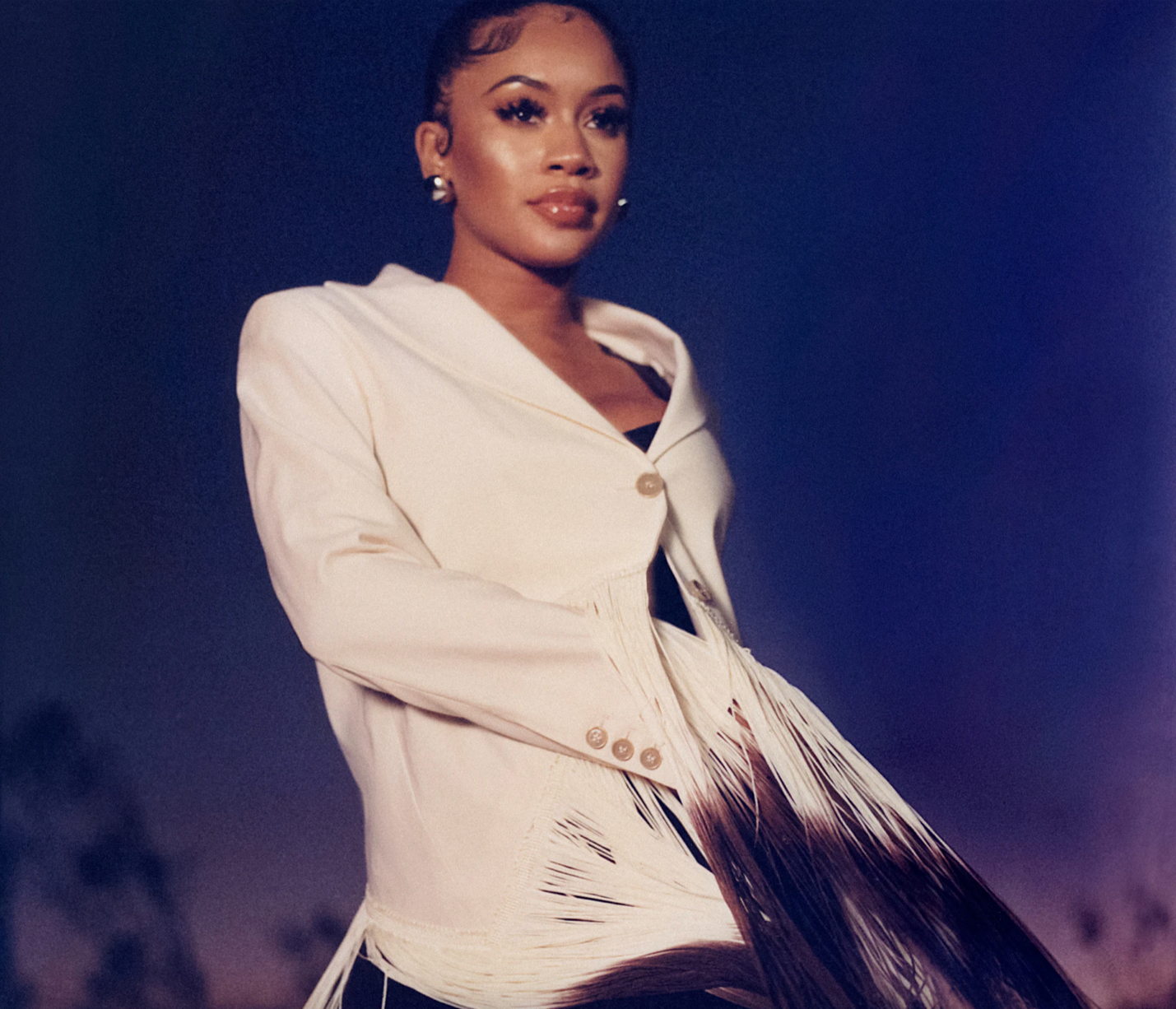 